ČETVRTAK 5. 11. 2020. MATEMATIKA: Pogledati video:https://www.loom.com/share/bbf3d608ea154e4eaacf7818f66b40a6Proučiti stranicu 34. u udžbeniku, zatim riješiti 35. stranicu.DOMAĆA ZADAĆA: radna bilježnica stranica 30.PLAN PLOČE: 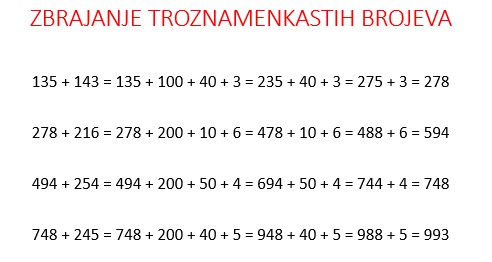 